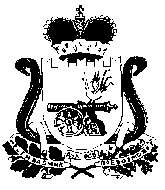 АДМИНИСТРАЦИЯМУРЫГИНСКОГО СЕЛЬСКОГО ПОСЕЛЕНИЯПОЧИНКОВСКОГО  РАЙОНА  СМОЛЕНСКОЙ ОБЛАСТИП О С Т А Н О В Л Е Н И Еот  31 октября 2023 года  №  54О внесении изменений в Административный регламент  предоставления  муниципальной услуги «Присвоение адреса объекту адресации, изменение и аннулирование такого адреса»   Администрация  Мурыгинского сельского поселения Починковского района Смоленской области  п о с т а н о в л я е т:Внести в Административный регламент  предоставления муниципальной услуги  «Присвоение адреса объекту адресации, изменение и аннулирование такого адреса», утвержденный постановлением Администрации Мурыгинского сельского поселения Починковского района Смоленской области от 30.05.2023 г. № 29,  следующие изменения:- в пункте 2.6.   слова «8 рабочих дней» заменить словами «6 рабочих дней».2. Обнародовать настоящее постановление в соответствии с Уставом  Мурыгинского сельского поселения Починковского района Смоленской области и разместить на официальном сайте Администрации Мурыгинского сельского поселения Починковского района Смоленской области в  информационно-телекоммуникационной сети «Интернет».Глава муниципального образованияМурыгинского сельского поселения Починковского района Смоленской области                             И.В.Наумов